ARTE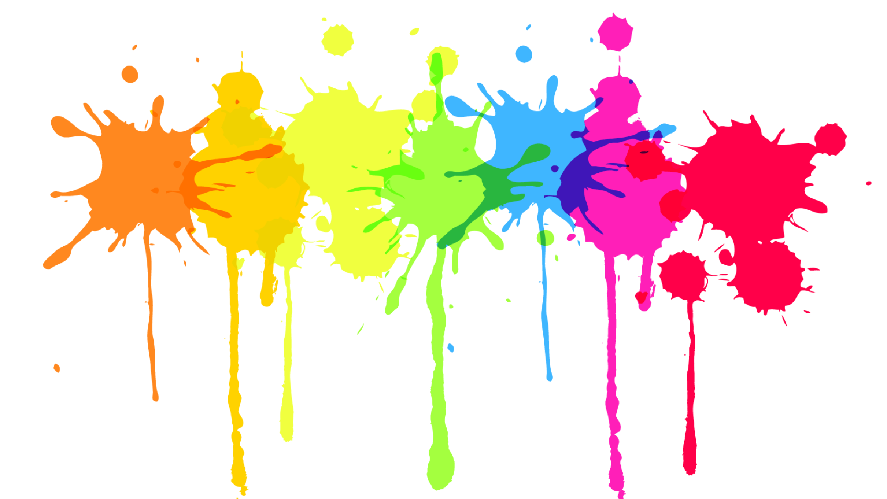 ESCOLA: C.E.M.E RECANTO DA CRIANÇA / C.E.I TIA ROSE / C.E.M.E GENTE PEQUENAPROFESSORA REGENTE: DENISE COSTA LECHINESKITURMA: PRÉ I E PRÉ IITURNO: MATUTINODATA: 25 DE JUNHOATIVIDADES REMOTASATIVIDADES NÃO PRESENCIAISQUINTA-FEIRA: 	HOJE JUNTO COM A FAMÍLIA, IREMOS FAZER MASSA DE MODELAR CASEIRA.  PARA ISSO PRECISAMOS SEGUIR A RECEITA, COM A AJUDA DE UM ADULTO...O OBJETIVO DESTA AULA É SE DIVERTIR MUITO!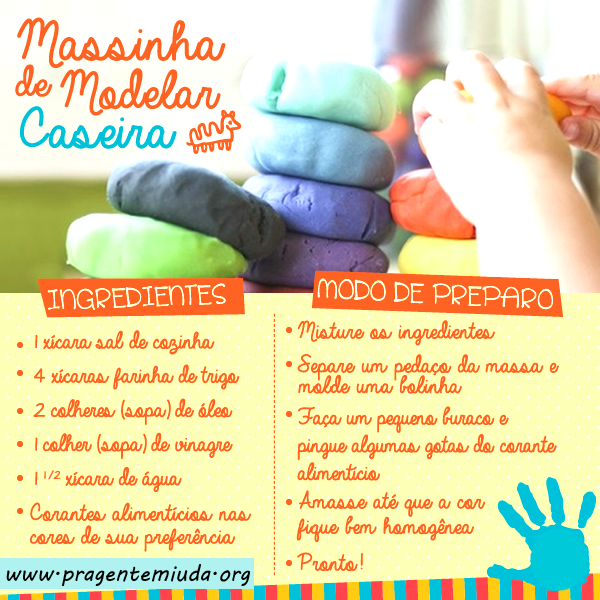 